ข้อกำหนดกติกา และเกณฑ์มาตรฐานการให้คะแนน “สุดยอดนวัตกรรมอาชีวศึกษา”การประกวดสิ่งประดิษฐ์ของคนรุ่นใหม่ประจำปีการศึกษา 2561………..…………………………………………………………………….…………..ประเภทที่ 2 สิ่งประดิษฐ์ด้านการประกอบอาชีพ1. คำจำกัดความ	เป็นเครื่องจักรกลหรือเครื่องมือกล ที่ประดิษฐ์ขึ้นเพื่อใช้ส่งเสริม  สนับสนุน ในการประกอบอาชีพ
ด้านต่างๆ เช่น อุตสาหกรรม เกษตรกรรม พาณิชยกรรม คหกรรม ศิลปกรรม สามารถทำงานได้
อย่างมีประสิทธิภาพ และไม่ใช่เครื่องมือหรืออุปกรณ์ที่ใช้ในการประกอบอาชีพเครื่องจักรกล หมายถึง ชิ้นส่วนที่ประกอบขึ้นจากส่วนหนึ่ง หรือ ส่วนต่าง ๆ หลายส่วน ซึ่งถูกสร้างขึ้นมาเพื่อทำให้บรรลุจุดมุ่งหมายเฉพาะเจาะจงอย่างหนึ่ง เครื่องจักรกลจะต้องมีพลังขับเคลื่อน เช่น พลังงานเชิงกล ความร้อน เคมีหรือไฟฟ้า เป็นต้นเครื่องมือกล หมายถึง เครื่องมือที่ทำงานโดยอาศัยพลังงานขับเคลื่อน เช่น ไฟฟ้า เครื่องยนต์ 
หรือต้นกำลังอื่นๆ2. เจตนารมณ์	เพื่อการประกอบอาชีพ โดยมีจุดมุ่งหมายให้นักประดิษฐ์ จัดทำผลงานสิ่งประดิษฐ์ ที่สามารถนำไปใช้ประกอบอาชีพด้านต่าง ๆ ก่อให้เกิดมูลค่าเพิ่มทางเศรษฐกิจสามารถลดต้นทุนการผลิต เช่น อุตสาหกรรม
เกษตรกรรม พาณิชยกรรม คหกรรม ศิลปกรรม เป็นต้น 3. วัตถุประสงค์	3.1  เพื่อสนองยุทธศาสตร์การพัฒนาด้านการอาชีวศึกษาของชาติ	3.2  เพื่อส่งเสริมการวิจัยและพัฒนานวัตกรรมสิ่งประดิษฐ์อาชีวศึกษา	3.3  เพื่อสนับสนุนการนําไปจดสิทธิบัตรหรืออนุสิทธิบัตร	3.4  เพื่อพัฒนากระบวนการผลิตสู่เชิงพาณิชย์และอุตสาหกรรม	3.5  เพื่อส่งเสริมสนับสนุนให้เกิดการเรียนรู้และทักษะในกระบวนการประดิษฐ์คิดค้นพัฒนานวัตกรรมและเทคโนโลยีเพื่อพัฒนาการประกอบอาชีพ	3.6  เพื่อส่งเสริมสนับสนุนการนำผลงานสิ่งประดิษฐ์ฯ ไปใช้ประโยชน์ในชุมชน ท้องถิ่น
หรือสถานประกอบการในการประกอบอาชีพ 	3.7  เพื่อรองรับการประกันคุณภาพการศึกษาของสถานศึกษา4. ข้อกำหนดทั่วไป	4.1  เป็นเครื่องจักรกล  ที่ประดิษฐ์ขึ้นใหม่หรือพัฒนาขึ้น  เพื่อใช้ส่งเสริม  สนับสนุน  ในการประกอบอาชีพด้านต่าง ๆ เช่น อุตสาหกรรม เกษตรกรรม พาณิชยกรรม คหกรรม ศิลปกรรมเหมาะสมกับการใช้งานมีความปลอดภัย มีผลกระทบต่อธรรมชาติและสิ่งแวดล้อมไม่เกินมาตรฐาน และต้องไม่เคยผ่านการประกวดสิ่งประดิษฐ์ของคนรุ่นใหม่ ระดับชาติ มาก่อน หรือนำผลงานสิ่งประดิษฐ์เดิมที่เคยได้รับรางวัลมาส่งเข้าประกวดใหม่โดยเปลี่ยนประเภท	4.2 เป็นผลงานสิ่งประดิษฐ์ฯ ที่สามารถนำโปรแกรมประยุกต์ (Application) เป็นส่วนหนึ่ง
ในการทำงานหรือไม่ก็ได้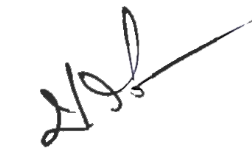 /4.3 กรณีที่เป็น... 	4.3  กรณีที่เป็นการนำสินค้า หรือผลิตภัณฑ์ ที่มีจำหน่ายมาพัฒนาต่อยอด ต้องสามารถแสดงให้เห็นว่าได้มีการพัฒนาให้มีประสิทธิภาพดีขึ้นกว่าเดิมอย่างไร โดยจะต้องไม่ลอกเลียนแบบและไม่ละเมิดอนุสิทธิบัตร
หรือสิทธิบัตรของผู้อื่น	4.4  เป็นผลงานสิ่งประดิษฐ์ฯ ที่เกิดจากการบูรณาการ การเรียน การสอน ที่สามารถสาธิตหรือทดลองการใช้งานได้จริงตามวัตถุประสงค์ หรือมีหลักฐานแสดงการสาธิตหรือทดลองการใช้งานให้เห็นได้อย่างชัดเจน
	4.5  ผลงานสิ่งประดิษฐ์ฯ ที่ส่งเข้าร่วมการประกวดประเภทที่ 2 จากสถานศึกษาเดียวกัน ต้องไม่ซ้ำกับผลงานสิ่งประดิษฐ์ฯ ประเภทเดียวกัน และประเภทอื่น ๆ อาทิเช่น ชื่อรูปร่าง คุณลักษณะและกระบวนการทำงาน ฯลฯ	4.6  มีเอกสารแบบนำเสนอโครงการวิจัยสิ่งประดิษฐ์ของคนรุ่นใหม่ (แบบ ว-สอศ-2) แบบรายงานการวิจัย (แบบ ว-สอศ-3) คู่มือประกอบการใช้งานภาษาไทย และภาษาอังกฤษ และแบบคุณลักษณะผลงานสิ่งประดิษฐ์ฯ จำนวน 2 เล่ม เอกสารจะต้องอยู่ภายในเล่มเดียวกัน หากไม่อยู่ภายในเล่มเดียวกันคณะกรรมการจะไม่พิจารณาตรวจให้คะแนนจะมีผลคะแนนเป็นศูนย์	4.7  แบบคุณลักษณะของผลงานสิ่งประดิษฐ์ฯ ที่เข้าร่วมการประกวดให้เป็นไปตามแบบที่สำนักวิจัยและพัฒนาการอาชีวศึกษา กำหนด จำนวน 3 แผ่น (อยู่ในเล่ม ๆ ละ จำนวน 1 แผ่น และแยกส่งตอนลงทะเบียน จำนวน 1 แผ่น)	4.8  ให้บันทึกข้อมูลเนื้อหาทั้งหมดลงแฟ้มข้อมูลอิเล็กทรอนิกส์ (*.doc และ *.pdf) ลงแผ่น CD หรือ DVD ตามลำดับ พร้อมระบุรายละเอียด ชื่อผลงาน ชื่อสถานศึกษา จำนวน 3 แผ่น และบรรจุลงไว้ในซองติดไว้
ที่ปกด้านในของเอกสารประกอบการนำเสนอผลงานสิ่งประดิษฐ์ฯ ทั้ง 2 เล่ม ๆ ละ จำนวน 1 แผ่น และอีกจำนวน 1 แผ่น ให้นำส่งตอนลงทะเบียนพร้อมแบบคุณลักษณะฯ ตามข้อ 4.7 	4.9  เป็นนักเรียน นักศึกษา ระดับ ปวช., ปวส.ในรูปแบบการศึกษาในระบบและการศึกษาระบบ
ทวิภาคี ซึ่งกำลังศึกษาอยู่ในสถานศึกษาสังกัดสำนักงานคณะกรรมการการอาชีวศึกษา จำนวนไม่เกิน 10 คน และที่ปรึกษาจำนวนไม่เกิน 5 คน	4.10  ในการประกวดระดับชาติให้มีแผ่นป้ายไวนิล โปสเตอร์ แสดงรายละเอียดการนำเสนอผลงานสิ่งประดิษฐ์ฯ เป็นภาษาอังกฤษขนาด 1.50 X 1.80 ม.5. หลักเกณฑ์การพิจารณาผลงานสิ่งประดิษฐ์ฯ		5.1  ผลงานสิ่งประดิษฐ์ฯ ที่ส่งเข้าประกวดจะต้องมีคุณสมบัติครบถ้วนตามข้อกําหนดทั่วไปของผลงานสิ่งประดิษฐ์ฯ ประเภทที่ 2 ทุกประการ จึงจะเข้าร่วมการประกวดได้			5.2  ผลงานสิ่งประดิษฐ์ฯ ที่ส่งเข้าประกวดจะต้องลงทะเบียนในฐานข้อมูลออนไลน์ (http://thaiinvention.net) และติดตั้งผลงานตามวันและเวลาที่กำหนดหากไม่ลงทะเบียนและติดตั้งตามวันและเวลาที่กำหนดไม่อนุญาตให้เข้าร่วมการประกวดแต่อนุญาตให้จัดแสดงผลงานได้	5.3 การเปลี่ยนแปลงชื่อ หรือประเภทผลงานสิ่งประดิษฐ์ฯ ในการส่งเข้าประกวดสามารถเปลี่ยนแปลงได้ในระดับอาชีวศึกษาจังหวัดเท่านั้น และต้องแจ้งล่วงหน้าก่อนการประกวดไม่น้อยกว่า 7 วันส่วนการประกวดในระดับภาคและระดับชาติ ไม่อนุญาตให้เปลี่ยนแปลงชื่อ หรือประเภทผลงานสิ่งประดิษฐ์ฯ	5.4 ผลงานสิ่งประดิษฐ์ฯ ที่ส่งเข้าประกวด หากคณะกรรมการตรวจสอบพบว่ามีการลอกเลียนแบบหรือส่งประกวดมากกว่า 1 ประเภท จะถูกตัดสิทธิ์การเข้าประกวด	5.5  ผลงานสิ่งประดิษฐ์ฯ ที่ส่งประกวดและได้รับรางวัล หากคณะกรรมการตรวจพบภายหลังว่า
มีการลอกเลียนผลงาน หรือส่งประกวดมากกว่า 1 ประเภท จะถูกถอดถอนรางวัล และเลื่อนลำดับรางวัลถัดไปขึ้นมาแทน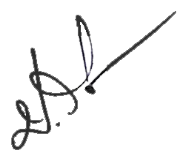 /5.6 ผลงานสิ่งประดิษฐ์...	5.6  ผลงานสิ่งประดิษฐ์ฯ ที่มีการซื้อขายในท้องตลาด แล้วนำมาปรับปรุงหรือดัดแปลงเพียงเล็กน้อย เพื่อส่งเข้าประกวดจะไม่ได้รับการพิจารณาจากคณะกรรมการ5.7  ผลงานสิ่งประดิษฐ์ฯ ต้องสอดคล้องกับประเภทวิชาที่เรียนของผู้ประดิษฐ์ หรืออาจมีการบูรณาการข้ามประเภทวิชา หรือข้ามสถานศึกษา โดยมีครูนักเรียนนักศึกษาต่างสถานศึกษาร่วมกันประดิษฐ์คิดค้น	5.8  กรณีที่เป็นการนำสินค้า หรือผลิตภัณฑ์ที่มีจำหน่ายมาพัฒนาต่อยอด ต้องสามารถแสดงให้เห็น
ว่าได้มีการพัฒนาให้มีประสิทธิภาพดีขึ้นกว่าเดิมอย่างไร โดยจะต้องไม่ลอกเลียนแบบและไม่ละเมิดอนุสิทธิบัตร หรือสิทธิบัตรของผู้อื่น	5.9  ผลงานสิ่งประดิษฐ์ฯ ประเภทที่ 2 ต้องมีการลงทะเบียนผลงานในฐานข้อมูลออนไลน์ ก่อนวันประกาศผลการประกวดฯ จึงจะมีสิทธิ์ได้รับงบประมาณจากสำนักวิจัยและพัฒนาการอาชีวศึกษาและได้รับ
การรับรองผลการประกวดฯ ในกรณีไม่ลงทะเบียนในฐานข้อมูลออนไลน์ หากได้รับรางวัลจากการประกวด
จะถูกถอดถอนรางวัลและเลื่อนลำดับถัดไปขึ้นมาแทน	5.10 ผลงานสิ่งประดิษฐ์ฯ ที่เคยผ่านการประกวดในระดับภาคทุกประเภทมาแล้ว และยังไม่ได้รับ
การพัฒนาปรับปรุง ห้ามนำมาประกวดซ้ำ	5.11  กรณีเกิดปัญหาในการดำเนินงานให้อยู่ในดุลยพินิจของคณะกรรมการกลางเป็นผู้ชี้ขาด6. เอกสารประกอบการนำเสนอผลงานสิ่งประดิษฐ์ฯ และแบบรายงานการวิจัย 	เอกสารนำเสนอผลงานในการประกวดสิ่งประดิษฐ์ของคนรุ่นใหม่  ต้องอยู่ในเล่มเดียวกันโดยจำนวน2  เล่ม จัดเรียงตามลำดับ  ดังนี้	6.1  แบบเสนอโครงการวิจัยสิ่งประดิษฐ์ของคนรุ่นใหม่  “สุดยอดนวัตกรรมอาชีวศึกษา” การประกวดสิ่งประดิษฐ์ของคนรุ่นใหม่ ประจำปีการศึกษา 2561 ปีพุทธศักราช 2561 - 2562 (แบบ ว-สอศ-2)		6.2  แบบรายงานการวิจัย (แบบ ว-สอศ-3) ไม่เกิน 20 หน้า	6.3  ภาคผนวก		6.3.1  คู่มือการใช้งาน		6.3.2  แบบรับรองการนำผลสิ่งประดิษฐ์ไปใช้งานจริง  ประจำปีการศึกษา  2561		6.3.3  แบบนำเสนอคุณลักษณะ	6.3.4  หลักฐานการซื้อขายเชิงพาณิชย์และอนุสิทธิบัตรหรือสิทธิบัตร	6.4  แผ่น  CD  หรือ  DVD  ที่มีข้อมูลทั้งหมด  ในรูปแบบไฟล์นามสกุล *.doc และ *.pdf  ติดอยู่บริเวณด้านใน จำนวน 3 แผ่น (อยู่ในเล่ม ๆ ละ จำนวน 1 แผ่น และแยกส่งตอนลงทะเบียน จำนวน 1 แผ่น)7. การพิมพ์แบบเสนอผลงานสิ่งประดิษฐ์และแบบรายงานการวิจัย	7.1  รูปแบบตัวอักษร (Font) แบบ TH Sarabun PSK	7.2  ขนาดตัวอักษรแบบปกติขนาด 16 point และหัวข้อขนาด 18 point							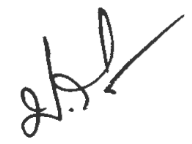 /8. หลักเกณฑ์การ...8. หลักเกณฑ์การพิจารณาผลงานสิ่งประดิษฐ์ฯประเภทที่ 2/5. การเลือกใช้...9.ข้อพิจารณาการให้คะแนนผลงานสิ่งประดิษฐ์ฯ ประเภทที่ 2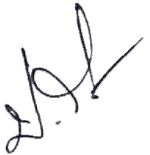 /1.2 แบบรายงาน.../1.2.4 ผลการวิจัย...1.4 CD/DVD.../3. การนำเสนอ.../3.4 ความพร้อม.../4. ความเหมาะสม.../5. การเลือก.../6.2 ประสิทธิภาพ…หมายเหตุ: หากคะแนนรวมของผลงานมีคะแนนเท่ากัน ให้พิจารณาจากจุดให้คะแนนด้านคุณค่าว่ามีผลคะแนนต่างกันหรือไม่  โดยพิจารณาตามลำดับจุดให้คะแนนที่มากไปหาน้อย จุดให้คะแนนผลงานสิ่งประดิษฐ์ฯระดับคะแนนระดับคะแนนระดับคะแนนระดับคะแนนจุดให้คะแนนผลงานสิ่งประดิษฐ์ฯดีมากดีพอใช้ปรับปรุง1. เอกสารประกอบการนําเสนอผลงานสิ่งประดิษฐ์ฯ และคู่มือประกอบการใช้งาน (รวม 15 คะแนน)1. เอกสารประกอบการนําเสนอผลงานสิ่งประดิษฐ์ฯ และคู่มือประกอบการใช้งาน (รวม 15 คะแนน)1. เอกสารประกอบการนําเสนอผลงานสิ่งประดิษฐ์ฯ และคู่มือประกอบการใช้งาน (รวม 15 คะแนน)1. เอกสารประกอบการนําเสนอผลงานสิ่งประดิษฐ์ฯ และคู่มือประกอบการใช้งาน (รวม 15 คะแนน)1. เอกสารประกอบการนําเสนอผลงานสิ่งประดิษฐ์ฯ และคู่มือประกอบการใช้งาน (รวม 15 คะแนน)1.1  แบบเสนอโครงการวิจัยสิ่งประดิษฐ์ฯ (แบบ ว-สอศ-2) (3คะแนน)1.1  แบบเสนอโครงการวิจัยสิ่งประดิษฐ์ฯ (แบบ ว-สอศ-2) (3คะแนน)1.1  แบบเสนอโครงการวิจัยสิ่งประดิษฐ์ฯ (แบบ ว-สอศ-2) (3คะแนน)1.1  แบบเสนอโครงการวิจัยสิ่งประดิษฐ์ฯ (แบบ ว-สอศ-2) (3คะแนน)1.1  แบบเสนอโครงการวิจัยสิ่งประดิษฐ์ฯ (แบบ ว-สอศ-2) (3คะแนน)      ความชัดเจนถูกต้องของข้อมูล/รายละเอียด 32101.2  แบบรายงานการวิจัย (แบบ ว-สอศ-3) (9 คะแนน) 1.2  แบบรายงานการวิจัย (แบบ ว-สอศ-3) (9 คะแนน) 1.2  แบบรายงานการวิจัย (แบบ ว-สอศ-3) (9 คะแนน) 1.2  แบบรายงานการวิจัย (แบบ ว-สอศ-3) (9 คะแนน) 1.2  แบบรายงานการวิจัย (แบบ ว-สอศ-3) (9 คะแนน)       1.2.1 การเขียนบทนำ (2คะแนน) 21.510.5      1.2.2 แนวความคิด ทฤษฎี และงานวิจัยที่เกี่ยวข้อง (1คะแนน)10.500      1.2.3 วิธีดำเนินการวิจัย (2 คะแนน)21.510.5      1.2.4 ผลการวิจัย (2 คะแนน)21.510.5      1.2.5 สรุป อภิปรายผล และข้อเสนอแนะ (2คะแนน)21.510.51.3  คู่มือประกอบการใช้งานและแบบคุณลักษณะของผลงานสิ่งประดิษฐ์ฯ (1 คะแนน)1.3  คู่มือประกอบการใช้งานและแบบคุณลักษณะของผลงานสิ่งประดิษฐ์ฯ (1 คะแนน)1.3  คู่มือประกอบการใช้งานและแบบคุณลักษณะของผลงานสิ่งประดิษฐ์ฯ (1 คะแนน)1.3  คู่มือประกอบการใช้งานและแบบคุณลักษณะของผลงานสิ่งประดิษฐ์ฯ (1 คะแนน)1.3  คู่มือประกอบการใช้งานและแบบคุณลักษณะของผลงานสิ่งประดิษฐ์ฯ (1 คะแนน)      ความชัดเจนถูกต้องของข้อมูล/รายละเอียด 10.5001.4  CD/DVD บันทึกข้อมูลตามข้อกำหนดในข้อ 4.8 (2 คะแนน)1.4  CD/DVD บันทึกข้อมูลตามข้อกำหนดในข้อ 4.8 (2 คะแนน)1.4  CD/DVD บันทึกข้อมูลตามข้อกำหนดในข้อ 4.8 (2 คะแนน)1.4  CD/DVD บันทึกข้อมูลตามข้อกำหนดในข้อ 4.8 (2 คะแนน)1.4  CD/DVD บันทึกข้อมูลตามข้อกำหนดในข้อ 4.8 (2 คะแนน)      ความครบถ้วนสมบูรณ์ของข้อมูล 21.510.52. ข้อกําหนด/คุณสมบัติของผลงานสิ่งประดิษฐ์ฯ (รวม 20คะแนน)2. ข้อกําหนด/คุณสมบัติของผลงานสิ่งประดิษฐ์ฯ (รวม 20คะแนน)2. ข้อกําหนด/คุณสมบัติของผลงานสิ่งประดิษฐ์ฯ (รวม 20คะแนน)2. ข้อกําหนด/คุณสมบัติของผลงานสิ่งประดิษฐ์ฯ (รวม 20คะแนน)2. ข้อกําหนด/คุณสมบัติของผลงานสิ่งประดิษฐ์ฯ (รวม 20คะแนน)2.1  ประดิษฐ์หรือพัฒนาขึ้นใหม่ (10คะแนน) 108642.2  สามารถทำงานได้ตรงตามวัตถุประสงค์ (5 คะแนน)54322.3  หลักฐานการซื้อขายเชิงพาณิชย์ (5 คะแนน) 54323.  การนำเสนอผลงานสิ่งประดิษฐ์ฯ(รวม 10 คะแนน)4. การนําเสนอผลงาน  ( 5  คะแนน )3.  การนำเสนอผลงานสิ่งประดิษฐ์ฯ(รวม 10 คะแนน)4. การนําเสนอผลงาน  ( 5  คะแนน )3.  การนำเสนอผลงานสิ่งประดิษฐ์ฯ(รวม 10 คะแนน)4. การนําเสนอผลงาน  ( 5  คะแนน )3.  การนำเสนอผลงานสิ่งประดิษฐ์ฯ(รวม 10 คะแนน)4. การนําเสนอผลงาน  ( 5  คะแนน )3.  การนำเสนอผลงานสิ่งประดิษฐ์ฯ(รวม 10 คะแนน)4. การนําเสนอผลงาน  ( 5  คะแนน )3.1  การนําเสนอผลงานและการสาธิตภาษาไทย (1.5 คะแนน)1.510.503.2  บุคลิกภาพของผู้นำเสนอผลงานภาษาไทย (1.5 คะแนน)1.510.503.3  ความชัดเจนในการนำเสนอผลงานภาษาไทย (2 คะแนน)21.5103.4  การนําเสนอผลงานและการสาธิตภาคภาษาอังกฤษ (1.5 คะแนน) 1.510.503.5  บุคลิกภาพของผู้นำเสนอผลงานภาคภาษาอังกฤษ (1.5 คะแนน)1.510.503.6 ความชัดเจนในการนำเสนอผลงานภาคภาษาอังกฤษ (2 คะแนน)21.5104.  ความเหมาะสมของผลงานสิ่งประดิษฐ์ฯ ในด้านการออกแบบ  (รวม 20 คะแนน )( 20  คะแนน )4.  ความเหมาะสมของผลงานสิ่งประดิษฐ์ฯ ในด้านการออกแบบ  (รวม 20 คะแนน )( 20  คะแนน )4.  ความเหมาะสมของผลงานสิ่งประดิษฐ์ฯ ในด้านการออกแบบ  (รวม 20 คะแนน )( 20  คะแนน )4.  ความเหมาะสมของผลงานสิ่งประดิษฐ์ฯ ในด้านการออกแบบ  (รวม 20 คะแนน )( 20  คะแนน )4.  ความเหมาะสมของผลงานสิ่งประดิษฐ์ฯ ในด้านการออกแบบ  (รวม 20 คะแนน )( 20  คะแนน )4.1  เทคนิคการออกแบบและระบบการทำงาน อัตโนมัติหรือแบบ          อื่นๆ (10 คะแนน)108644.2  รูปแบบความเหมาะสม (4 คะแนน)43214.3  ความปลอดภัย (4 คะแนน)43214.4  ผลกระทบต่อธรรมชาติและสิ่งแวดล้อม (2 คะแนน) 21.510.5จุดให้คะแนนผลงานสิ่งประดิษฐ์ฯระดับคะแนนระดับคะแนนระดับคะแนนระดับคะแนนจุดให้คะแนนผลงานสิ่งประดิษฐ์ฯดีมากดีพอใช้ปรับปรุง5.  การเลือกใช้วัสดุในการผลิตผลงานสิ่งประดิษฐ์ฯ (รวม 10 คะแนน)5.  การเลือกใช้วัสดุในการผลิตผลงานสิ่งประดิษฐ์ฯ (รวม 10 คะแนน)5.  การเลือกใช้วัสดุในการผลิตผลงานสิ่งประดิษฐ์ฯ (รวม 10 คะแนน)5.  การเลือกใช้วัสดุในการผลิตผลงานสิ่งประดิษฐ์ฯ (รวม 10 คะแนน)5.  การเลือกใช้วัสดุในการผลิตผลงานสิ่งประดิษฐ์ฯ (รวม 10 คะแนน)5.1  วัสดุเหมาะสมกับผลงานสิ่งประดิษฐ์ (5 คะแนน)54325.2  คุณภาพของวัสดุ (5 คะแนน)54326.  คุณค่าของผลงานสิ่งประดิษฐ์ฯ (รวม 25คะแนน)6.  คุณค่าของผลงานสิ่งประดิษฐ์ฯ (รวม 25คะแนน)6.  คุณค่าของผลงานสิ่งประดิษฐ์ฯ (รวม 25คะแนน)6.  คุณค่าของผลงานสิ่งประดิษฐ์ฯ (รวม 25คะแนน)6.  คุณค่าของผลงานสิ่งประดิษฐ์ฯ (รวม 25คะแนน)6.1  ประโยชน์การใช้งาน (10 คะแนน)108646.2  ประสิทธิภาพการทำแบบอัตโนมัติหรืออื่นๆ (10 คะแนน)108646.3  ประสิทธิผลต่อการลงทุน (5 คะแนน)5432รวม100  คะแนน100  คะแนน100  คะแนน100  คะแนน1.เอกสารประกอบการนำเสนอผลงานสิ่งประดิษฐ์ฯ และคู่มือประกอบการใช้งาน (รวม 15 คะแนน)1.เอกสารประกอบการนำเสนอผลงานสิ่งประดิษฐ์ฯ และคู่มือประกอบการใช้งาน (รวม 15 คะแนน)1.เอกสารประกอบการนำเสนอผลงานสิ่งประดิษฐ์ฯ และคู่มือประกอบการใช้งาน (รวม 15 คะแนน)จุดให้คะแนนผลงานสิ่งประดิษฐ์ฯข้อพิจารณาข้อพิจารณา1.1  แบบเสนอโครงการวิจัยสิ่งประดิษฐ์ฯ      ความชัดเจนถูกต้องของข้อมูล/	รายละเอียด (แบบ ว-สอศ-2)      (3 คะแนน)ดีมาก = (3)ข้อมูลและรายละเอียดที่กำหนดไว้ในแบบเสนอโครงการวิจัยสิ่งประดิษฐ์ฯ ทั้ง 26 ข้อ มีความสมบูรณ์ครบถ้วนทั้งในด้านเนื้อหา ภาพประกอบ มีความประณีตถูกต้องของรูปแบบในการพิมพ์ การจัดทำปก การจัดทำรูปเล่ม เหมาะสมที่จะเก็บไว้เป็นเอกสารอ้างอิงได้1.1  แบบเสนอโครงการวิจัยสิ่งประดิษฐ์ฯ      ความชัดเจนถูกต้องของข้อมูล/	รายละเอียด (แบบ ว-สอศ-2)      (3 คะแนน)ดี = (2)ข้อมูลและรายละเอียดที่กำหนดไว้ในแบบเสนอโครงการวิจัยสิ่งประดิษฐ์ฯ ทั้ง 26 ข้อ มีความสมบูรณ์ครบถ้วน ทั้งในด้านเนื้อหา ภาพประกอบ แต่ไม่มีความประณีตถูกต้องของรูปแบบในการพิมพ์ การจัดทำปก การจัดทำรูปเล่ม เหมาะสมที่จะเก็บไว้เป็นเอกสารอ้างอิงได้1.1  แบบเสนอโครงการวิจัยสิ่งประดิษฐ์ฯ      ความชัดเจนถูกต้องของข้อมูล/	รายละเอียด (แบบ ว-สอศ-2)      (3 คะแนน)พอใช้ = (1)ข้อมูลและรายละเอียดที่กำหนดไว้ในแบบเสนอโครงการวิจัยสิ่งประดิษฐ์ฯ ทั้ง 26 ข้อ ไม่ครบถ้วนทั้งในด้านเนื้อหา ภาพประกอบ ไม่มีความประณีตถูกต้องของรูปแบบในการพิมพ์ การจัดทำปก การจัดทำรูปเล่ม ไม่เหมาะสมที่จะเก็บไว้เป็นเอกสารอ้างอิงได้1.1  แบบเสนอโครงการวิจัยสิ่งประดิษฐ์ฯ      ความชัดเจนถูกต้องของข้อมูล/	รายละเอียด (แบบ ว-สอศ-2)      (3 คะแนน)ปรับปรุง = (0)ไม่นำส่งแบบแสนอโครงการวิจัยสิ่งประดิษฐ์ฯทั้ง  26  ข้อจุดให้คะแนนผลงานสิ่งประดิษฐ์ฯข้อพิจารณาข้อพิจารณา1.2  แบบรายงานการวิจัย  (แบบ ว-สอศ-3)      ( 9 คะแนน)      1.2.1  การเขียนบทนำ (2 คะแนน)ดีมาก = (2)ความเป็นมาและความสำคัญของปัญหาความสอดคล้องของวัตถุประสงค์กับสภาพปัญหาครบถ้วนถูกต้อง1.2  แบบรายงานการวิจัย  (แบบ ว-สอศ-3)      ( 9 คะแนน)      1.2.1  การเขียนบทนำ (2 คะแนน)ดี = (1.5)ความเป็นมาและความสำคัญของปัญหาความสอดคล้องของวัตถุประสงค์กับสภาพปัญหาถูกต้องแต่ไม่ครบถ้วน1.2  แบบรายงานการวิจัย  (แบบ ว-สอศ-3)      ( 9 คะแนน)      1.2.1  การเขียนบทนำ (2 คะแนน)พอใช้ = (1)ความเป็นมาและความสำคัญของปัญหาความสอดคล้องของวัตถุประสงค์กับสภาพปัญหาไม่สอดคล้องกัน1.2  แบบรายงานการวิจัย  (แบบ ว-สอศ-3)      ( 9 คะแนน)      1.2.1  การเขียนบทนำ (2 คะแนน)ปรับปรุง = (0.5)ไม่มีความเป็นมาและความสำคัญของปัญหาวัตถุประสงค์และสภาพปัญหา1.2.2  แนวคิด ทฤษฎี และงานวิจัยที่        เกี่ยวข้อง (1 คะแนน)ดีมาก = (1)มีการนำองค์ความรู้จากเอกสารที่เกี่ยวข้องมาประยุกต์ใช้ มีการนำแนวคิด หรือ งานวิจัยอื่นๆ มาสนับสนุนการวิจัยถูกต้องครบถ้วน1.2.2  แนวคิด ทฤษฎี และงานวิจัยที่        เกี่ยวข้อง (1 คะแนน)ดี = (0.5)มีการนำองค์ความรู้จากเอกสารที่เกี่ยวข้องมาประยุกต์ใช้ มีการนำแนวคิด หรือ งานวิจัยอื่นๆ มาสนับสนุนการวิจัยถูกต้องแต่ไม่ครบถ้วน1.2.2  แนวคิด ทฤษฎี และงานวิจัยที่        เกี่ยวข้อง (1 คะแนน)พอใช้ = (0)มีการนำองค์ความรู้จากเอกสารที่เกี่ยวข้องมาประยุกต์ใช้ มีการนำแนวคิด หรือ งานวิจัยอื่นๆ มาสนับสนุนการวิจัยไม่ถูกต้องไม่ครบถ้วน1.2.2  แนวคิด ทฤษฎี และงานวิจัยที่        เกี่ยวข้อง (1 คะแนน)ปรับปรุง = (0)ไม่มีการนำองค์ความรู้จากเอกสารที่เกี่ยวข้อง มาประยุกต์ใช้ ไม่มีการนำแนวคิด หรือ งานวิจัยอื่นๆ มาสนับสนุนการวิจัย       1.2.3  วิธีดำเนินการวิจัย (2 คะแนน)ดีมาก = (2)ความเหมาะสมของเครื่องมือ เทคนิค วิธีการ ในการเก็บรวบรวมข้อมูลและวิธีการที่ใช้ตอบปัญหาการวิจัยถูกต้องครบถ้วน       1.2.3  วิธีดำเนินการวิจัย (2 คะแนน)ดี = (1.5)ความเหมาะสมของเครื่องมือ เทคนิค วิธีการ ในการเก็บรวบรวมข้อมูลและวิธีการที่ใช้ตอบปัญหาการวิจัยถูกต้องครบถ้วน แต่มีข้อผิดพลาดเล็กน้อย       1.2.3  วิธีดำเนินการวิจัย (2 คะแนน)พอใช้ = (1)ความเหมาะสมของเครื่องมือ เทคนิค วิธีการ ในการเก็บรวบรวมข้อมูล และวิธีการที่ใช้ตอบปัญหาการวิจัยถูกต้องครบถ้วนแต่มีข้อผิดพลาดมาก       1.2.3  วิธีดำเนินการวิจัย (2 คะแนน)ปรับปรุง = (0.5)ไม่มีความเหมาะสมของเครื่องมือ เทคนิค วิธีการ ในการเก็บรวบรวมข้อมูลและวิธีการที่ใช้ตอบปัญหาการวิจัยไม่ถูกต้องไม่ครบถ้วนจุดให้คะแนนผลงานสิ่งประดิษฐ์ฯข้อพิจารณาข้อพิจารณา	1.2.4  ผลการวิจัย (2 คะแนน)ดีมาก = (2)การวิเคราะห์ข้อมูลสอดคล้องกับวัตถุประสงค์การวิจัยและมีวิธีการนำเสนอผลการวิจัยถูกต้องและครบถ้วนตามระเบียบวิธีวิจัย	1.2.4  ผลการวิจัย (2 คะแนน)ดี= (1.5)การวิเคราะห์ข้อมูลสอดคล้องกับวัตถุประสงค์การวิจัยบางข้อ และมีวิธีการนำเสนอผลการวิจัยตามระเบียบวิธีวิจัยมีข้อผิดพลาดน้อย	1.2.4  ผลการวิจัย (2 คะแนน)พอใช้ = (1)การวิเคราะห์ข้อมูลสอดคล้องกับวัตถุประสงค์การวิจัยบางข้อและมีวิธีการนำเสนอผลการวิจัยตามระเบียบวิธีวิจัยมีข้อผิดพลาดมาก	1.2.4  ผลการวิจัย (2 คะแนน)ปรับปรุง = (0.5)การวิเคราะห์ข้อมูลไม่สอดคล้องกับวัตถุประสงค์การวิจัย และไม่มีวิธีการนำเสนอผลการวิจัยตามระเบียบวิธีวิจัย1.2.5  สรุป อภิปรายผล และ   ข้อเสนอแนะ (2 คะแนน)ดีมาก = (2)มีการสรุปผลตามวัตถุประสงค์การวิจัยตรงประเด็นและมีข้อเสนอแนะในการนำไปใช้ประโยชน์ หรือ การพัฒนาต่อยอดถูกต้องครบถ้วน1.2.5  สรุป อภิปรายผล และ   ข้อเสนอแนะ (2 คะแนน)ดี = (1.5)มีการสรุปผลตามวัตถุประสงค์การวิจัยตรงประเด็น และมีข้อเสนอแนะในการนำไปใช้ประโยชน์ หรือการพัฒนาต่อยอดถูกต้องแต่มีข้อผิดพลาดเล็กน้อย1.2.5  สรุป อภิปรายผล และ   ข้อเสนอแนะ (2 คะแนน)พอใช้ = (1)มีการสรุปผลตามวัตถุประสงค์การวิจัยตรงประเด็น และมีข้อเสนอแนะในการนำไปใช้ประโยชน์ หรือการพัฒนาต่อยอดถูกต้องแต่มีข้อผิดพลาดมาก1.2.5  สรุป อภิปรายผล และ   ข้อเสนอแนะ (2 คะแนน)ปรับปรุง = (0.5)ไม่มีการสรุปผลตามวัตถุประสงค์การวิจัยและไม่ตรงประเด็นไม่มีข้อเสนอแนะในการนำไปใช้ประโยชน์ หรือ การพัฒนาต่อยอด1.3  คู่มือประกอบการใช้งานฯ/ ความชัดเจน      ถูกต้องของข้อมูล/รายละเอียด  
      (1 คะแนน)ดีมาก = (1) มีรายละเอียดด้านคุณลักษณะการติดตั้งการใช้งาน ข้อควรระวัง การบํารุงรักษา ที่อยู่ของผู้ผลิตที่สามารถติดต่อได้ถูกต้องและแบบคุณลักษณะฯ ถูกต้องครบถ้วน1.3  คู่มือประกอบการใช้งานฯ/ ความชัดเจน      ถูกต้องของข้อมูล/รายละเอียด  
      (1 คะแนน)ดี = (0.5)มีรายละเอียดด้านคุณลักษณะการติดตั้งการใช้งาน ข้อควรระวัง การบํารุงรักษา ที่อยู่ของผู้ผลิต
ที่สามารถติดต่อได้ถูกต้องและแบบคุณลักษณะฯ 
แต่มีข้อผิดพลาดเล็กน้อย1.3  คู่มือประกอบการใช้งานฯ/ ความชัดเจน      ถูกต้องของข้อมูล/รายละเอียด  
      (1 คะแนน)พอใช้ = (0)มีรายละเอียดด้านคุณลักษณะการติดตั้ง การใช้งาน ข้อควรระวัง การบํารุงรักษา ที่อยู่ของผู้ผลิต
ที่สามารถติดต่อได้ถูกต้องและแบบคุณลักษณะฯแต่มีข้อผิดพลาดค่อนข้างมาก1.3  คู่มือประกอบการใช้งานฯ/ ความชัดเจน      ถูกต้องของข้อมูล/รายละเอียด  
      (1 คะแนน)ปรับปรุง = (0)ไม่มีรายละเอียดด้านคุณลักษณะ การติดตั้งการใช้งาน ข้อควรระวัง การบํารุงรักษาที่อยู่ของผู้ผลิตที่สามารถติดต่อได้ถูกต้องและแบบคุณลักษณะฯไม่ถูกต้องไม่ครบถ้วนจุดให้คะแนนผลงานสิ่งประดิษฐ์ฯข้อพิจารณาข้อพิจารณา1.4  CD/DVD บันทึกข้อมูล ตามข้อกำหนด         ในข้อ 4.9 ความครบถ้วนสมบูรณ์
       ของข้อมูล (2 คะแนน)ดีมาก = (2) มีข้อมูลครบถ้วนทั้ง 4 ส่วน1.4  CD/DVD บันทึกข้อมูล ตามข้อกำหนด         ในข้อ 4.9 ความครบถ้วนสมบูรณ์
       ของข้อมูล (2 คะแนน)ดี = (1.5) มีข้อมูลครบถ้วนเพียง 3 ส่วน1.4  CD/DVD บันทึกข้อมูล ตามข้อกำหนด         ในข้อ 4.9 ความครบถ้วนสมบูรณ์
       ของข้อมูล (2 คะแนน)พอใช้ = (1) มีข้อมูลครบถ้วนเพียง 2 ส่วน1.4  CD/DVD บันทึกข้อมูล ตามข้อกำหนด         ในข้อ 4.9 ความครบถ้วนสมบูรณ์
       ของข้อมูล (2 คะแนน)ปรับปรุง = (0.5) มีข้อมูลครบถ้วนน้อยกว่า 2 ส่วน2.  ข้อกําหนด/คุณสมบัติของผลงานสิ่งประดิษฐ์ฯ (รวม 25 คะแนน)2.  ข้อกําหนด/คุณสมบัติของผลงานสิ่งประดิษฐ์ฯ (รวม 25 คะแนน)2.  ข้อกําหนด/คุณสมบัติของผลงานสิ่งประดิษฐ์ฯ (รวม 25 คะแนน)จุดให้คะแนนผลงานสิ่งประดิษฐ์ฯข้อพิจารณาข้อพิจารณา2.1 ประดิษฐ์ หรือพัฒนาขึ้นใหม่     (10 คะแนน)ดีมาก = (10) ผลงานสิ่งประดิษฐ์ฯ ที่คิดค้นขึ้นใหม่มีความทันสมัยและมีประสิทธิภาพ2.1 ประดิษฐ์ หรือพัฒนาขึ้นใหม่     (10 คะแนน)ดี = (8)ผลงานสิ่งประดิษฐ์ฯ ที่พัฒนาปรับปรุงขึ้นใหม่และมีประสิทธิภาพสูงขึ้นอย่างชัดเจน2.1 ประดิษฐ์ หรือพัฒนาขึ้นใหม่     (10 คะแนน)พอใช้ = (6)ผลงานสิ่งประดิษฐ์ฯ ที่พัฒนาปรับปรุงขึ้นใหม่แต่มีผลต่อประสิทธิภาพเพียงเล็กน้อย2.1 ประดิษฐ์ หรือพัฒนาขึ้นใหม่     (10 คะแนน)ปรับปรุง = (4)ผลงานสิ่งประดิษฐ์ฯ ที่พัฒนาปรับปรุงขึ้นใหม่แต่ไม่มีผลต่อประสิทธิภาพ2.2 สามารถทำงานได้ตรงตามวัตถุประสงค์     (5 คะแนน)ดีมาก = (5) ทำงานได้ดีและสมบูรณ์ตรงตามวัตถุประสงค์2.2 สามารถทำงานได้ตรงตามวัตถุประสงค์     (5 คะแนน)ดี = (4)ทำงานได้ดี และสมบูรณ์ตรงตามวัตถุประสงค์แต่มีข้อบกพร่องเล็กน้อย2.2 สามารถทำงานได้ตรงตามวัตถุประสงค์     (5 คะแนน)พอใช้ = (3)ทำงานได้ดีและสมบูรณ์ตรงตามวัตถุประสงค์แต่มีข้อบกพร่องมาก2.2 สามารถทำงานได้ตรงตามวัตถุประสงค์     (5 คะแนน)ปรับปรุง = (2)ทำงานไม่ได้ตรงตามวัตถุประสงค์2.3 หลักฐานการซื้อขายเชิงพาณิชย์     (5 คะแนน)ดีมาก = (5)แสดงเอกสารหลักฐานการซื้อขายผลงานสิ่งประดิษฐ์ฯ ประกอบด้วย สิทธิบัตรหรืออนุสิทธิบัตร ใบเสร็จรับเงินหรือสัญญาการซื้อขาย และเบอร์โทรศัพท์ของผู้ซื้อ2.3 หลักฐานการซื้อขายเชิงพาณิชย์     (5 คะแนน)ดี = (4)แสดงเอกสารหลักฐานการแนะนำเพิ่มเติมจากสิ่งประดิษฐ์เดิม แล้วจะซื้อสิ่งประดิษฐ์หรือต้นแบบสิ่งประดิษฐ์2.3 หลักฐานการซื้อขายเชิงพาณิชย์     (5 คะแนน)พอใช้ = (3)แสดงเอกสารหลักฐานการให้โจทย์และให้คำแนะนำผู้ประดิษฐ์ฯในการนำไปสร้างสิ่งประดิษฐ์เพื่อการพัฒนาสู่เชิงพาณิชย์2.3 หลักฐานการซื้อขายเชิงพาณิชย์     (5 คะแนน)ปรับปรุง = (2)แสดงเอกสารหลักฐานการให้โจทย์ในการสร้างสิ่งประดิษฐ์เพื่อการพัฒนาสู่เชิงพาณิชย์3.  การนําเสนอผลงานสิ่งประดิษฐ์ฯ (รวม 10 คะแนน)3.  การนําเสนอผลงานสิ่งประดิษฐ์ฯ (รวม 10 คะแนน)3.  การนําเสนอผลงานสิ่งประดิษฐ์ฯ (รวม 10 คะแนน)จุดให้คะแนนผลงานสิ่งประดิษฐ์ฯข้อพิจารณาข้อพิจารณา3.1  ความพร้อมในการนําเสนอ      ผลงานและการสาธิตภาษาไทย      (1.5 คะแนน)ดีมาก = (1.5)มีการเตรียมการในด้านการนําเสนอผลงานใช้วัสดุอุปกรณ์ประกอบในการอธิบายสาธิตทดลอง ตลอดจนเอกสารในการเผยแพร่ผลงาน อย่างครบถ้วนและเหมาะสม3.1  ความพร้อมในการนําเสนอ      ผลงานและการสาธิตภาษาไทย      (1.5 คะแนน)ดี = (1)มีการเตรียมการในด้านการนําเสนอผลงานใช้วัสดุอุปกรณ์ประกอบในการอธิบายสาธิตทดลอง ตลอดจนเอกสารในการเผยแพร่ผลงานแต่มีข้อบกพร่องบางส่วน3.1  ความพร้อมในการนําเสนอ      ผลงานและการสาธิตภาษาไทย      (1.5 คะแนน)พอใช้ = (0.5)มีการเตรียมการในด้านการนําเสนอผลงานใช้วัสดุอุปกรณ์ประกอบในการอธิบายสาธิตทดลองตลอดจนเอกสารในการเผยแพร่ผลงาน แต่มีข้อบกพร่องมาก3.1  ความพร้อมในการนําเสนอ      ผลงานและการสาธิตภาษาไทย      (1.5 คะแนน)ปรับปรุง = (0)ไม่มีความพร้อมในการนำเสนอผลงาน3.2  บุคลิกภาพของผู้นำเสนอผลงาน       ภาษาไทย (1.5 คะแนน)ดีมาก = (1.5)การแต่งกาย การใช้คำพูด กิริยามารยาทของผู้นำเสนอ เหมาะสมทั้ง 3 ด้าน3.2  บุคลิกภาพของผู้นำเสนอผลงาน       ภาษาไทย (1.5 คะแนน)ดี = (1)การแต่งกาย การใช้คำพูด กิริยามารยาทของผู้นำเสนอ เหมาะสม 2 ด้าน3.2  บุคลิกภาพของผู้นำเสนอผลงาน       ภาษาไทย (1.5 คะแนน)พอใช้ = (0.5)การแต่งกาย การใช้คำพูด กิริยามารยาทของผู้นำเสนอ เหมาะสม 1 ด้าน3.2  บุคลิกภาพของผู้นำเสนอผลงาน       ภาษาไทย (1.5 คะแนน)ปรับปรุง = (0)การแต่งกาย การใช้คำพูด กิริยามารยาทของผู้นำเสนอไม่เหมาะสม3.3 ความชัดเจนในการนําเสนอผลงาน              ภาษาไทย (2 คะแนน)ดีมาก = (2)อธิบายประกอบการสาธิต หรือทดลองผลงานสิ่งประดิษฐ์ฯเพื่อให้เกิดความเข้าใจและเห็นจริงในด้านแนวความคิดการประดิษฐ์ ด้านประโยชน์ใช้สอย ด้านประสิทธิภาพและด้านวิธีการทํางานของผลงานสิ่งประดิษฐ์ฯ ได้ถูกต้องทั้ง  4  ด้าน3.3 ความชัดเจนในการนําเสนอผลงาน              ภาษาไทย (2 คะแนน)ดี = (1.5)อธิบายประกอบการสาธิต หรือทดลองผลงานสิ่งประดิษฐ์ฯเพื่อให้เกิดความเข้าใจและเห็นจริงในด้านแนวความคิดการประดิษฐ์ ด้านประโยชน์ใช้สอย ด้านประสิทธิภาพและด้านวิธีการทํางานของผลงานสิ่งประดิษฐ์ฯ ได้ถูกต้อง  3  ด้าน3.3 ความชัดเจนในการนําเสนอผลงาน              ภาษาไทย (2 คะแนน)พอใช้ = (1)อธิบายประกอบการสาธิต หรือทดลองผลงานสิ่งประดิษฐ์ฯเพื่อให้เกิดความเข้าใจและเห็นจริงในด้านแนวความคิดการประดิษฐ์ด้านประโยชน์ใช้สอย ด้านประสิทธิภาพและด้านวิธีการทํางานของผลงานสิ่งประดิษฐ์ฯ ได้ถูกต้อง  2  ด้าน3.3 ความชัดเจนในการนําเสนอผลงาน              ภาษาไทย (2 คะแนน)ปรับปรุง = (0)ไม่สามารถอธิบายประกอบการสาธิต หรือทดลองได้จุดให้คะแนนผลงานสิ่งประดิษฐ์ฯข้อพิจารณาข้อพิจารณา3.4  ความพร้อมในการนําเสนอ      ผลงานและการสาธิตภาษาอังกฤษ      (1.5 คะแนน)ดีมาก = (1.5)มีการเตรียมการในด้านการนําเสนอผลงานใช้วัสดุอุปกรณ์ประกอบในการอธิบายสาธิตทดลองตลอดจนเอกสารในการเผยแพร่ผลงาน อย่างครบถ้วนและเหมาะสม3.4  ความพร้อมในการนําเสนอ      ผลงานและการสาธิตภาษาอังกฤษ      (1.5 คะแนน)ดี = (1)มีการเตรียมการในด้านการนําเสนอผลงานใช้วัสดุอุปกรณ์ประกอบในการอธิบายสาธิตทดลอง ตลอดจนเอกสารในการเผยแพร่ผลงาน แต่มีข้อบกพร่องบางส่วน3.4  ความพร้อมในการนําเสนอ      ผลงานและการสาธิตภาษาอังกฤษ      (1.5 คะแนน)พอใช้ = (0.5)มีการเตรียมการในด้านการนําเสนอผลงานใช้วัสดุอุปกรณ์ประกอบในการอธิบายสาธิตทดลอง ตลอดจนเอกสารในการเผยแพร่ผลงาน แต่มีข้อบกพร่องมาก3.4  ความพร้อมในการนําเสนอ      ผลงานและการสาธิตภาษาอังกฤษ      (1.5 คะแนน)ปรับปรุง = (0)ไม่มีความพร้อมในการนำเสนอผลงาน3.5  บุคลิกภาพของผู้นำเสนอผลงาน       ภาษาอังกฤษ (1.5 คะแนน)ดีมาก = (1.5)การแต่งกาย การใช้คำพูด กิริยามารยาทของผู้นำเสนอ เหมาะสมทั้ง 3 ด้าน3.5  บุคลิกภาพของผู้นำเสนอผลงาน       ภาษาอังกฤษ (1.5 คะแนน)ดี = (1)การแต่งกาย การใช้คำพูด กิริยามารยาทของผู้นำเสนอ เหมาะสม 2 ด้าน3.5  บุคลิกภาพของผู้นำเสนอผลงาน       ภาษาอังกฤษ (1.5 คะแนน)พอใช้ = (0.5)การแต่งกาย การใช้คำพูด กิริยามารยาทของผู้นำเสนอ เหมาะสม 1 ด้าน3.5  บุคลิกภาพของผู้นำเสนอผลงาน       ภาษาอังกฤษ (1.5 คะแนน)ปรับปรุง = (0)การแต่งกาย การใช้คำพูด กิริยามารยาทของผู้นำเสนอ ไม่เหมาะสม3.6 ความชัดเจนในการนําเสนอผลงาน     ภาษาอังกฤษ (2 คะแนน)ดีมาก = (2)อธิบายประกอบการสาธิต หรือทดลองผลงานสิ่งประดิษฐ์ฯเพื่อให้เกิดความเข้าใจและเห็นจริงในด้านแนวความคิดการประดิษฐ์ ด้านประโยชน์
ใช้สอย ด้านประสิทธิภาพและด้านวิธีการทํางานของผลงานสิ่งประดิษฐ์ฯ ได้ถูกต้องทั้ง 4 ด้าน3.6 ความชัดเจนในการนําเสนอผลงาน     ภาษาอังกฤษ (2 คะแนน)ดี = (1.5)อธิบายประกอบการสาธิต หรือทดลองผลงานสิ่งประดิษฐ์ฯเพื่อให้เกิดความเข้าใจและเห็นจริงในด้านแนวความคิดการประดิษฐ์ ด้านประโยชน์
ใช้สอย ด้านประสิทธิภาพและด้านวิธีการทํางานของผลงานสิ่งประดิษฐ์ฯ ได้ถูกต้อง 3 ด้าน3.6 ความชัดเจนในการนําเสนอผลงาน     ภาษาอังกฤษ (2 คะแนน)พอใช้ = (1) อธิบายประกอบการสาธิต หรือทดลองผลงานสิ่งประดิษฐ์ฯเพื่อให้เกิดความเข้าใจและเห็นจริงในด้านแนวความคิดการประดิษฐ์ ด้านประโยชน์
ใช้สอย ด้านประสิทธิภาพและด้านวิธีการทํางานของผลงานสิ่งประดิษฐ์ฯ ได้ถูกต้อง 2 ด้าน3.6 ความชัดเจนในการนําเสนอผลงาน     ภาษาอังกฤษ (2 คะแนน)ปรับปรุง = (0) ไม่สามารถอธิบายประกอบการสาธิตหรือทดลองได้4.  ความเหมาะสมของผลงานสิ่งประดิษฐ์ฯ ในด้านการออกแบบ (รวม 20 คะแนน)4.  ความเหมาะสมของผลงานสิ่งประดิษฐ์ฯ ในด้านการออกแบบ (รวม 20 คะแนน)4.  ความเหมาะสมของผลงานสิ่งประดิษฐ์ฯ ในด้านการออกแบบ (รวม 20 คะแนน)จุดให้คะแนนผลงานสิ่งประดิษฐ์ฯข้อพิจารณาข้อพิจารณา4.1 เทคนิคการออกแบบและระบบการ     ทํางานอัตโนมัติหรือแบบอื่นๆ     (10 คะแนน)ดีมาก = (10) การออกแบบและระบบการทำงานอัตโนมัติ
ได้ถูกต้องตามหลักวิชาการ 4.1 เทคนิคการออกแบบและระบบการ     ทํางานอัตโนมัติหรือแบบอื่นๆ     (10 คะแนน)ดี = (8) การออกแบบและระบบการทำงานกึ่งอัตโนมัติ
ได้ถูกต้องตามหลักวิชาการ 4.1 เทคนิคการออกแบบและระบบการ     ทํางานอัตโนมัติหรือแบบอื่นๆ     (10 คะแนน)พอใช้ = (6) การออกแบบและระบบการทำงานแบบอื่นๆ
ได้ถูกต้องตามหลักวิชาการ 4.1 เทคนิคการออกแบบและระบบการ     ทํางานอัตโนมัติหรือแบบอื่นๆ     (10 คะแนน)ปรับปรุง = (4)การออกแบบและระบบการทำงานไม่เป็นไปตามหลักวิชาการ 4.2 รูปแบบความเหมาะสม (4 คะแนน)ดีมาก = (4) รูปร่าง ขนาด น้ำหนัก เหมาะสมกับลักษณะของผลงานครบทั้ง 3 ด้าน4.2 รูปแบบความเหมาะสม (4 คะแนน)ดี = (3) รูปร่าง ขนาด น้ำหนัก เหมาะสมกับลักษณะของผลงานเหมาะสม 2 ด้าน4.2 รูปแบบความเหมาะสม (4 คะแนน)พอใช้ = (2) รูปร่าง ขนาด น้ำหนัก เหมาะสมกับลักษณะของผลงานเหมาะสม 1 ด้าน4.2 รูปแบบความเหมาะสม (4 คะแนน)ปรับปรุง = (1)รูปร่าง ขนาด น้ำหนักไม่เหมาะสมกับลักษณะของผลงาน 4.3 ความปลอดภัย (4 คะแนน)ดีมาก = (4)การทำงานของผลงานสิ่งประดิษฐ์ฯ มีความปลอดภัยในการใช้งานและมีระบบป้องกันอันตรายต่อผลงานสิ่งประดิษฐ์ฯ และผู้ใช้งาน4.3 ความปลอดภัย (4 คะแนน)ดี = (3)การทํางานของผลงานสิ่งประดิษฐ์ฯ มีความปลอดภัยในการใช้งานและมีระบบป้องกันอันตรายต่อผลงานสิ่งประดิษฐ์ฯ และผู้ใช้งาน แต่ต้องแก้ไขเพิ่มเติม4.3 ความปลอดภัย (4 คะแนน)พอใช้ = (2)การทํางานของผลงานสิ่งประดิษฐ์ฯ มีความปลอดภัยในการใช้งานและมีระบบป้องกันอันตรายต่อผลงานสิ่งประดิษฐ์ฯ และผู้ใช้งานอย่างใดอย่างหนึ่งแต่ไม่สมบูรณ์4.3 ความปลอดภัย (4 คะแนน)ปรับปรุง = (1)การทํางานของผลงานสิ่งประดิษฐ์ฯ ไม่มีความปลอดภัยในการใช้งานและไม่มีระบบป้องกันอันตราย ต่อผลงานสิ่งประดิษฐ์ฯ และผู้ใช้งาน4.4 ผลกระทบต่อธรรมชาติ      และสิ่งแวดล้อม (2 คะแนน)ดีมาก = (2) ไม่มีผลกระทบต่อธรรมชาติ และสิ่งแวดล้อม4.4 ผลกระทบต่อธรรมชาติ      และสิ่งแวดล้อม (2 คะแนน)ดี = (1.5)มีผลกระทบต่อธรรมชาติ และสิ่งแวดล้อมน้อย4.4 ผลกระทบต่อธรรมชาติ      และสิ่งแวดล้อม (2 คะแนน)พอใช้ = (1)มีผลกระทบต่อธรรมชาติ และสิ่งแวดล้อมปานกลาง4.4 ผลกระทบต่อธรรมชาติ      และสิ่งแวดล้อม (2 คะแนน)ปรับปรุง = (0.5)มีผลกระทบต่อธรรมชาติ และสิ่งแวดล้อมมาก5. การเลือกใช้วัสดุในการผลิตผลงานสิ่งประดิษฐ์ฯ (รวม 10 คะแนน)5. การเลือกใช้วัสดุในการผลิตผลงานสิ่งประดิษฐ์ฯ (รวม 10 คะแนน)5. การเลือกใช้วัสดุในการผลิตผลงานสิ่งประดิษฐ์ฯ (รวม 10 คะแนน)จุดให้คะแนนผลงานสิ่งประดิษฐ์ฯข้อพิจารณาข้อพิจารณา5.1 วัสดุเหมาะสมกับผลงานสิ่งประดิษฐ์      (5 คะแนน)ดีมาก = (5) ใช้วัสดุเหมาะสม ประหยัด และปลอดภัยกับผลงานสิ่งประดิษฐ์ฯ ครบทั้ง 3 ด้าน5.1 วัสดุเหมาะสมกับผลงานสิ่งประดิษฐ์      (5 คะแนน)ดี = (4)ใช้วัสดุเหมาะสม ประหยัด และปลอดภัยกับผลงานสิ่งประดิษฐ์ฯ เพียง 2 ด้าน5.1 วัสดุเหมาะสมกับผลงานสิ่งประดิษฐ์      (5 คะแนน)พอใช้ = (3)ใช้วัสดุเหมาะสม ประหยัด และปลอดภัยกับผลงานสิ่งประดิษฐ์ฯ เพียง 1 ด้าน5.1 วัสดุเหมาะสมกับผลงานสิ่งประดิษฐ์      (5 คะแนน)ปรับปรุง = (2)ใช้วัสดุไม่เหมาะสมไม่ประหยัดไม่ปลอดภัย5.2 คุณภาพของวัสดุ (5 คะแนน)ดีมาก = (5) คุณภาพของวัสดุที่ใช้ มีความคงทนแข็งแรงเหมาะสมกับผลงานสิ่งประดิษฐ์ฯ5.2 คุณภาพของวัสดุ (5 คะแนน)ดี= (4)คุณภาพของวัสดุที่ใช้ มีความคงทนแข็งแรงสูงเกินความจำเป็นกับผลงานสิ่งประดิษฐ์ฯ5.2 คุณภาพของวัสดุ (5 คะแนน)พอใช้ = (3)คุณภาพของวัสดุที่ใช้มีความคงทนแข็งแรงน้อยกว่าที่ควรจะใช้กับผลงาสิ่งประดิษฐ์ฯ5.2 คุณภาพของวัสดุ (5 คะแนน)ปรับปรุง = (2)คุณภาพของวัสดุมีความคงทนแข็งแรงไม่เหมาะสมกับผลงานสิ่งประดิษฐ์ฯ6.คุณค่าของผลงานสิ่งประดิษฐ์ฯ (รวม 20 คะแนน)6.คุณค่าของผลงานสิ่งประดิษฐ์ฯ (รวม 20 คะแนน)6.คุณค่าของผลงานสิ่งประดิษฐ์ฯ (รวม 20 คะแนน)จุดให้คะแนนผลงานสิ่งประดิษฐ์ฯข้อพิจารณาข้อพิจารณา6.1  ประโยชน์การใช้งาน (10 คะแนน)ดีมาก = (10) ผลงานสิ่งประดิษฐ์ฯ มีข้อมูลและแสดงให้เห็นถึงประโยชน์ต่อการใช้งานได้จริงตามวัตถุประสงค์ทุกประการ และมีหลักฐานการนำไปใช้งาน
ได้แก่ เอกสารรับรอง และภาพประกอบ6.1  ประโยชน์การใช้งาน (10 คะแนน)ดี = (8)ผลงานสิ่งประดิษฐ์ฯ มีข้อมูลและแสดงให้เห็นถึงประโยชน์ต่อการใช้งานได้จริงตามวัตถุประสงค์ทุกประการ6.1  ประโยชน์การใช้งาน (10 คะแนน)พอใช้ = (6)ผลงานสิ่งประดิษฐ์ฯ มีข้อมูลและแสดงให้เห็นถึงประโยชน์ต่อการใช้งานได้จริงแต่ไม่ครบถ้วน
ตามวัตถุประสงค์ทุกประการ6.1  ประโยชน์การใช้งาน (10 คะแนน)ปรับปรุง = (4) ผลงานสิ่งประดิษฐ์ฯ มีข้อมูลและแสดงให้เห็นถึงประโยชน์ต่อการใช้งานได้เล็กน้อยจุดให้คะแนนผลงานสิ่งประดิษฐ์ฯข้อพิจารณาข้อพิจารณา6.2  ประสิทธิภาพการทำแบบอัตโนมัติ	หรืออื่นๆ (10 คะแนน)ดีมาก = (10)ผลงานสิ่งประดิษฐ์ฯ ทำงานแบบอัตโนมัติได้อย่างต่อเนื่องและมีประสิทธิภาพครบตามที่กำหนดไว้ในคุณลักษณะเฉพาะของผลงานสิ่งประดิษฐ์ฯ 6.2  ประสิทธิภาพการทำแบบอัตโนมัติ	หรืออื่นๆ (10 คะแนน)ดี = (8)ผลงานสิ่งประดิษฐ์ฯ ทำงานแบบกึ่งอัตโนมัติได้อย่างต่อเนื่องและมีประสิทธิภาพครบตามที่กำหนดไว้ในคุณลักษณะเฉพาะของผลงานสิ่งประดิษฐ์ฯ6.2  ประสิทธิภาพการทำแบบอัตโนมัติ	หรืออื่นๆ (10 คะแนน)พอใช้ = (6)ผลงานสิ่งประดิษฐ์ฯ ทำงานแบบอื่นๆได้ตามที่กำหนดไว้ในคุณลักษณะเฉพาะของผลงานสิ่งประดิษฐ์ฯ6.2  ประสิทธิภาพการทำแบบอัตโนมัติ	หรืออื่นๆ (10 คะแนน)ปรับปรุง = (4)ผลงานสิ่งประดิษฐ์ฯ ทำงานได้ไม่สมบูรณ์ตามที่กำหนดไว้ในคุณลักษณะเฉพาะของผลงานสิ่งประดิษฐ์ฯ6.3  ประสิทธิผลต่อการลงทุน (5 คะแนน)ดีมาก = (5)เป็นผลงานสิ่งประดิษฐ์ฯ ที่สามารถก่อให้เกิดความคุ้มค่าต่อการลงทุนในระดับสูง6.3  ประสิทธิผลต่อการลงทุน (5 คะแนน)ดี = (4)เป็นผลงานสิ่งประดิษฐ์ฯ ที่สามารถก่อให้เกิดความคุ้มค่าต่อการลงทุนในระดับปานกลาง6.3  ประสิทธิผลต่อการลงทุน (5 คะแนน)พอใช้ = (3)เป็นผลงานสิ่งประดิษฐ์ฯที่สามารถก่อให้เกิดความคุ้มค่าต่อการลงทุนในระดับน้อย6.3  ประสิทธิผลต่อการลงทุน (5 คะแนน)ปรับปรุง = (2)เป็นผลงานสิ่งประดิษฐ์ฯที่สามารถก่อให้เกิดความคุ้มค่าต่อการลงทุนในระดับน้อยที่สุด